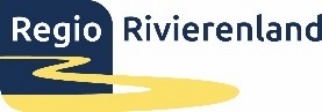 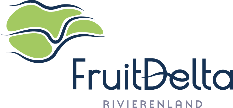 Aanvraagformulier | Regionaal Stimuleringsfonds FruitDelta RivierenlandKomt u in aanmerking? 
Vul eerst onderstaande vragen in:Om in aanmerking te komen voor een bijdrage uit het RSF moet u met uw project bijdragen aan één of meerdere economische speerpunt(en) van FruitDelta Rivierenland. En aan één of meerdere doelen van opgaven binnen die speerpunten. Deze staan beschreven in het Regionaal Economisch Ambitiedocument 2022-2025. 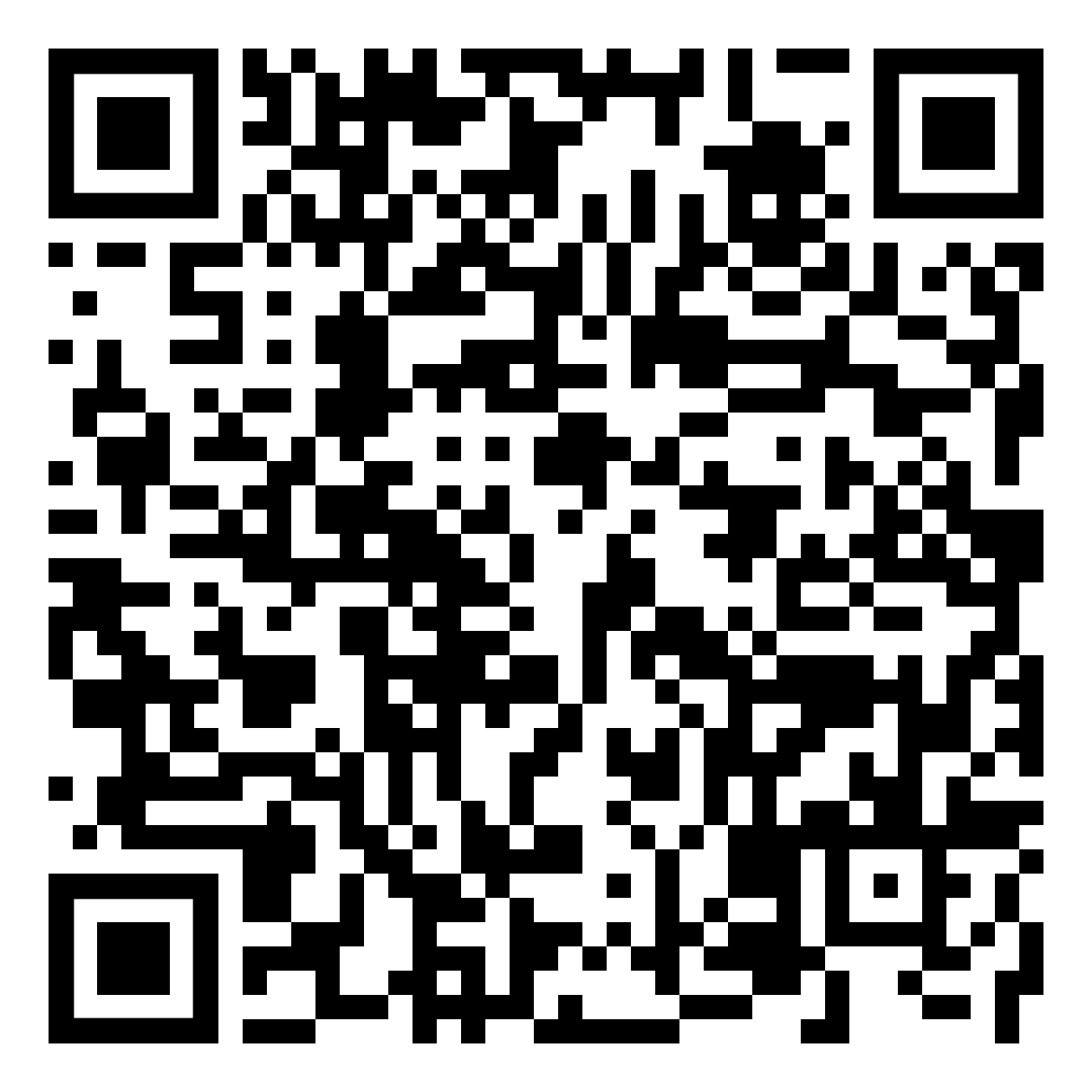 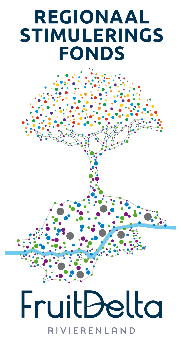 Ondergetekende 2 – optioneelOndergetekende 3 – optioneelIs uw project gericht op één of meer van de drie economische speerpunten van FruitDelta Rivierenland? 0 Nee 0  Ja, op:          0 Logistiek & Vestigingsklimaat bedrijven          0 Agribusiness          0 Recreatie & ToerismeAan welke van de 19 opgaven hiernaast draagt uw project bij?Zet een kruisje achter elke opgave waaraan uw project bijdraagt.Meerdere opgaven zijn mogelijk.Logistiek & Vestigingsklimaat bedrijven:1. Stikstofaanpak2. Uitvoeren RPW3. Toekomstbestendige MKB- en familiebedrijven 4. Kennisclusters 5. Iedereen groeit mee 6. Impact ondernemen7. MIRT 8. Toekomstbestendige bedrijventerreinen Agribusiness: 1. Ontwikkelruimte ondernemerschap: TOV 2. Landschappelijke inpassing bedrijvigheid en gebouwen:3. Datagestuurdheid – high tech 4. Toegevoegde Waarde binnen de totale keten (toelevering, productie, verwerking en afzet)5. Ontwikkelen en benutten arbeidspotentieel 6. Circulariteit (economie zonder afval)Recreatie & Toerisme:  1. Rivierbeleving & Recreatieplassen 2. Gastvrije binnensteden3. Agrotoerisme4. Cultuurhistorische landmarks5. RegiopromotieA1. RECHTSPERSOON (en penvoerder)A1. RECHTSPERSOON (en penvoerder)A1. RECHTSPERSOON (en penvoerder)A1. RECHTSPERSOON (en penvoerder)Naam rechtspersoon:Bezoekadres:Postcode: Plaats: Postadres:Postcode: Plaats: Rechtsvorm: Bestuurder of vertegenwoordiger rechtspersoon:Geb. datum:Geb. plaats: Telefoonnummer:E-mailadres:Website:Uw kenmerk:Inschrijvingsnummer Kamer van Koophandel (KvK):Rekeningnummer (IBAN-nummer):Tenaamstelling rekening:Intern contactpersoonNaam en voorletters: dhr.  mevr. Titel (optioneel): Functie bij het project:Telefoonnummer:Mobiel telefoonnummer:06-06-E-mailadres:A2. PROJECTPARTNERSA2. PROJECTPARTNERSA2. PROJECTPARTNERSA2. PROJECTPARTNERSA2. PROJECTPARTNERSA2. PROJECTPARTNERSA2. PROJECTPARTNERSSamenwerking met regionale partners binnen het project is één van de subsidiecriteria. Het vergroot de regionale impact van een project. Wie werken mee aan uw project en betalen zij er ook aan mee (co-financier)? 
Let op! Stuur mee:- een bewijs mee van samenwerking (per samenwerkingspartner), dit kan een brief of een e-mailbericht zijn- een bewijs van cofinanciering van uw projectpartner(s) Samenwerking met regionale partners binnen het project is één van de subsidiecriteria. Het vergroot de regionale impact van een project. Wie werken mee aan uw project en betalen zij er ook aan mee (co-financier)? 
Let op! Stuur mee:- een bewijs mee van samenwerking (per samenwerkingspartner), dit kan een brief of een e-mailbericht zijn- een bewijs van cofinanciering van uw projectpartner(s) Samenwerking met regionale partners binnen het project is één van de subsidiecriteria. Het vergroot de regionale impact van een project. Wie werken mee aan uw project en betalen zij er ook aan mee (co-financier)? 
Let op! Stuur mee:- een bewijs mee van samenwerking (per samenwerkingspartner), dit kan een brief of een e-mailbericht zijn- een bewijs van cofinanciering van uw projectpartner(s) Samenwerking met regionale partners binnen het project is één van de subsidiecriteria. Het vergroot de regionale impact van een project. Wie werken mee aan uw project en betalen zij er ook aan mee (co-financier)? 
Let op! Stuur mee:- een bewijs mee van samenwerking (per samenwerkingspartner), dit kan een brief of een e-mailbericht zijn- een bewijs van cofinanciering van uw projectpartner(s) Samenwerking met regionale partners binnen het project is één van de subsidiecriteria. Het vergroot de regionale impact van een project. Wie werken mee aan uw project en betalen zij er ook aan mee (co-financier)? 
Let op! Stuur mee:- een bewijs mee van samenwerking (per samenwerkingspartner), dit kan een brief of een e-mailbericht zijn- een bewijs van cofinanciering van uw projectpartner(s) Samenwerking met regionale partners binnen het project is één van de subsidiecriteria. Het vergroot de regionale impact van een project. Wie werken mee aan uw project en betalen zij er ook aan mee (co-financier)? 
Let op! Stuur mee:- een bewijs mee van samenwerking (per samenwerkingspartner), dit kan een brief of een e-mailbericht zijn- een bewijs van cofinanciering van uw projectpartner(s) Samenwerking met regionale partners binnen het project is één van de subsidiecriteria. Het vergroot de regionale impact van een project. Wie werken mee aan uw project en betalen zij er ook aan mee (co-financier)? 
Let op! Stuur mee:- een bewijs mee van samenwerking (per samenwerkingspartner), dit kan een brief of een e-mailbericht zijn- een bewijs van cofinanciering van uw projectpartner(s) Samenwerkingspartner 1	Naam:Samenwerkingspartner 1	Naam:Adres:Adres:Postcode:  Postcode:  Plaats:  Inschrijvingsnummer KvK:Inschrijvingsnummer KvK:  n.v.t.  n.v.t.  n.v.t.Contactpersoon:E-mailadres: E-mailadres: E-mailadres: Co-financier (maak juiste antwoord vet):Ja (voer dit ook op in de begroting en financiering)Ja (voer dit ook op in de begroting en financiering)NeeNeeNeeSamenwerkingspartner 2	Naam:Samenwerkingspartner 2	Naam:Adres:Adres:Postcode:  Postcode:  Plaats:  Inschrijvingsnummer KvK:Inschrijvingsnummer KvK: n.v.t. n.v.t. n.v.t.Contactpersoon:Contactpersoon:E-mailadres: E-mailadres: E-mailadres: Co-financier (maak juiste antwoord vet): Co-financier (maak juiste antwoord vet): Ja (opvoeren in begroting en financiering)NeeNeeNeeSamenwerkingspartner 3	Naam:Samenwerkingspartner 3	Naam:Adres:Adres:Postcode: Postcode: Plaats: Inschrijvingsnummer KvK:Inschrijvingsnummer KvK: n.v.t. n.v.t. n.v.t.Contactpersoon:Contactpersoon:E-mailadres:E-mailadres:E-mailadres:Co-financier (maak juiste antwoord vet): Co-financier (maak juiste antwoord vet): Ja (opvoeren in begroting en financiering)NeeNeeNeeSamenwerkingspartner 4	Naam:Samenwerkingspartner 4	Naam:Adres:Adres:Postcode: Postcode: Plaats: Inschrijvingsnummer KvK:Inschrijvingsnummer KvK: n.v.t. n.v.t. n.v.t.Contactpersoon:Contactpersoon:E-mailadres:E-mailadres:E-mailadres:Co-financier (maak juiste antwoord vet):Co-financier (maak juiste antwoord vet):Ja (opvoeren in begroting en financiering)NeeNeeNeeSamenwerkingspartner 5	Naam:  Samenwerkingspartner 5	Naam:  Adres:Adres:Postcode: Plaats: Plaats: Inschrijvingsnummer KvK:Inschrijvingsnummer KvK: n.v.t. n.v.t. n.v.t.Contactpersoon:Contactpersoon:E-mailadres:E-mailadres:E-mailadres:Co-financier (maak juiste antwoord vet):Co-financier (maak juiste antwoord vet):Ja (opvoeren in begroting en financiering)NeeNeeNee     Ga verder bij rubriek B.     Ga verder bij rubriek B.     Ga verder bij rubriek B.     Ga verder bij rubriek B.     Ga verder bij rubriek B.     Ga verder bij rubriek B.     Ga verder bij rubriek B.A2. PROJECTGEGEVENSB1.Projectnaam 
(kort en bondig) Naam:Naam:B2.Wat is de looptijd van het project? De maximale looptijd mag 3 jaar zijn (zie art.9 lid1 onder c. Algemene Weigeringsgronden)Geplande startdatum:  
Let op: art. 9 Algemene WeigeringsgrondenGeplande einddatum:  B3.Ik vraag de bijdrage aan voor een:0  studie, verkenning, voorbereiding of pilot van een vernieuwend idee0  uitvoeringsproject 0  studie, verkenning, voorbereiding of pilot van een vernieuwend idee0  uitvoeringsproject B4.	Hoeveel geld vraagt u in totaal aan? €  
Let op: Voor studies, verkenningen, voorbereidingen en pilots bedraagt de subsidie maximaal 50% van de subsidiabele kosten met een maximum van € 10.000. Bij uitvoeringsgerichte projecten bedraagt de subsidie maximaal 25% van de totale subsidiabele kosten met een maximum van € 80.000 (zie voor verdere voorwaarden art. 7, Subsidiabele kosten en hoogte).  €  
Let op: Voor studies, verkenningen, voorbereidingen en pilots bedraagt de subsidie maximaal 50% van de subsidiabele kosten met een maximum van € 10.000. Bij uitvoeringsgerichte projecten bedraagt de subsidie maximaal 25% van de totale subsidiabele kosten met een maximum van € 80.000 (zie voor verdere voorwaarden art. 7, Subsidiabele kosten en hoogte).  B5. Geef een korte beschrijving van het project. (Wat levert het op en voor wie?) Let op! Deze tekst kan worden gebruikt voor externe communicatie

Tip: hoe zou u het project in een paar regels aan een buitenstaander beschrijven/pitchen om die persoon er enthousiast voor te maken?Beschrijving:Tip: hoe zou u het project in een paar regels aan een buitenstaander beschrijven/pitchen om die persoon er enthousiast voor te maken?Beschrijving:B6.In welke gemeente of gemeenten van Regio Rivierenland wordt het project uitgevoerd? 0 Buren                             0 Tiel0 Culemborg                    0 West Betuwe0 Maasdriel                      0 West Maas en Waal0 Neder-Betuwe              0 Zaltbommel0 Buren                             0 Tiel0 Culemborg                    0 West Betuwe0 Maasdriel                      0 West Maas en Waal0 Neder-Betuwe              0 ZaltbommelB7.Is/zijn de gemeente(n) op de hoogte van uw initiatief?ja / neeZo ja, wie is uw contactpersoon?  Naam en gemeente: ja / neeZo ja, wie is uw contactpersoon?  Naam en gemeente: B8.Mogen wij met bovenstaande gemeente(n) uw gegevens als aanvrager delen: naam, e-mail, projecttitel met omschrijving uit B5?ja / neeja / neeB9.Wat is vernieuwend aan uw project? * Antwoord:Antwoord:* Hieronder verstaan wij dat het innovatief en/of grensverleggend is. Het gaat om een aanpak waarbij zaken op een betere, effectievere of belevenisvollere manier worden uitgevoerd t.o.v. wat tot nu toe gebruikelijk of algemeen voorkomend is. Dit kan gaan om fases in processen, het toepassen van werkwijzen die afkomstig zijn uit andere sectoren of het ontwikkelen van een nieuwe basisinfrastructuur.  Voorbeelden:- Productinnovatie: Machines, software, conceptontwikkeling en inrichting gericht op het optimaliseren
  van het productieproces kunnen in beginsel innovatief zijn. - Marktinnovatie: het aanboren van nieuwe doelgroepen of afzetmarkten.- Organisatie-innovatie: agile werken of vernieuwing in het meer thuis laten werken van medewerkers.- Procesinnovatie: productietijd verkorten.- Duurzame innovatie: minder uitstoot door andere bronnen.- Sociale innovatie: slimmer samenwerken.
* Hieronder verstaan wij dat het innovatief en/of grensverleggend is. Het gaat om een aanpak waarbij zaken op een betere, effectievere of belevenisvollere manier worden uitgevoerd t.o.v. wat tot nu toe gebruikelijk of algemeen voorkomend is. Dit kan gaan om fases in processen, het toepassen van werkwijzen die afkomstig zijn uit andere sectoren of het ontwikkelen van een nieuwe basisinfrastructuur.  Voorbeelden:- Productinnovatie: Machines, software, conceptontwikkeling en inrichting gericht op het optimaliseren
  van het productieproces kunnen in beginsel innovatief zijn. - Marktinnovatie: het aanboren van nieuwe doelgroepen of afzetmarkten.- Organisatie-innovatie: agile werken of vernieuwing in het meer thuis laten werken van medewerkers.- Procesinnovatie: productietijd verkorten.- Duurzame innovatie: minder uitstoot door andere bronnen.- Sociale innovatie: slimmer samenwerken.
B10.Stimuleert het project de samenwerking met regionale partners?ja / neeOp deze manier doet het dat (licht toe):ja / neeOp deze manier doet het dat (licht toe):B11.Wordt vanuit het project het grootste deel van het projectbudget in de regio Rivierenland besteed?
(regionale spin-off)ja / neeZo nee, waarom niet? Zo ja, op welke manier (licht toe):ja / neeZo nee, waarom niet? Zo ja, op welke manier (licht toe):B12.Wat voegt uw bedrijf toe aan de regio en lokale samenleving?Wat maakt uw bedrijf daarin uniek ten opzichte van andere bedrijven?Antwoord:Antwoord:B13.Heeft het project nadrukkelijk een regionaal effect of regionale uitstraling? ja / nee       ja / nee       Let op: Voeg als verplichte bijlage een projectplan bij. Ga verder bij rubriek C.Let op: Voeg als verplichte bijlage een projectplan bij. Ga verder bij rubriek C.Let op: Voeg als verplichte bijlage een projectplan bij. Ga verder bij rubriek C.Let op: Voeg als verplichte bijlage een projectplan bij. Ga verder bij rubriek C.C. FINANCIËNC. FINANCIËNC. FINANCIËNC. FINANCIËNC. FINANCIËNC. FINANCIËNC1. BTW/omzetbelastingC1. BTW/omzetbelastingC1. BTW/omzetbelastingC1. BTW/omzetbelastingC1. BTW/omzetbelastingC1. BTW/omzetbelastingKunt u de BTW op dit project terugvragen? *  * Alleen als uw organisatie de BTW kan terugvragen, neemt u de bedragen in de projectbegroting exclusief BTW op. Is dit niet het geval, dan voert u de bedragen inclusief BTW op.Kunt u de BTW op dit project terugvragen? *  * Alleen als uw organisatie de BTW kan terugvragen, neemt u de bedragen in de projectbegroting exclusief BTW op. Is dit niet het geval, dan voert u de bedragen inclusief BTW op.ja / nee / gedeeltelijkIndien nee of gedeeltelijk, graag toelichten:ja / nee / gedeeltelijkIndien nee of gedeeltelijk, graag toelichten:ja / nee / gedeeltelijkIndien nee of gedeeltelijk, graag toelichten:ja / nee / gedeeltelijkIndien nee of gedeeltelijk, graag toelichten:C2. ProjectbegrotingC2. ProjectbegrotingC2. ProjectbegrotingC2. ProjectbegrotingC2. ProjectbegrotingC2. ProjectbegrotingBegrote totale projectkosten
exclusief BTW ** Alleen als uw organisatie de BTW kan terugvragen, neemt u de bedragen in de projectbegroting exclusief BTW op. Is dit niet het geval, dan voert u de bedragen inclusief BTW op.Begrote totale projectkosten
exclusief BTW ** Alleen als uw organisatie de BTW kan terugvragen, neemt u de bedragen in de projectbegroting exclusief BTW op. Is dit niet het geval, dan voert u de bedragen inclusief BTW op.€   Let op: voeg als verplichte bijlage de begroting bij (Excel-bestand) €   Let op: voeg als verplichte bijlage de begroting bij (Excel-bestand) €   Let op: voeg als verplichte bijlage de begroting bij (Excel-bestand) €   Let op: voeg als verplichte bijlage de begroting bij (Excel-bestand) C3. Reeds verkregen subsidieC3. Reeds verkregen subsidieC3. Reeds verkregen subsidieC3. Reeds verkregen subsidieC3. Reeds verkregen subsidieC3. Reeds verkregen subsidieVraagt u voor het project ook een andere subsidie of bijdrage aan of heeft u dit al gedaan? Voeg kopieën bij van verleende subsidies en bijdragen.  Vraagt u voor het project ook een andere subsidie of bijdrage aan of heeft u dit al gedaan? Voeg kopieën bij van verleende subsidies en bijdragen.  Alleen invullen als u dit gaat doen of heeft gedaan. 
Ik heb ook subsidie of een bijdrage aangevraagd bij:Naam: 
Ik vraag aan of ga aanvragen: € 
Ik verwacht bericht te ontvangen/heb bericht ontvangen op de datum:Toegezegd bedrag: €Naam: 
Ik vraag aan of ga aanvragen: € 
Ik verwacht bericht te ontvangen/heb bericht ontvangen op de datum:Toegezegd bedrag: €Naam: 
Ik vraag aan of ga aanvragen: € 
Ik verwacht bericht te ontvangen/heb bericht ontvangen op de datum:Toegezegd bedrag: €Naam: 
Ik vraag aan of ga aanvragen: € 
Ik verwacht bericht te ontvangen/heb bericht ontvangen op de datum:Toegezegd bedrag: €Alleen invullen als u dit gaat doen of heeft gedaan. 
Ik heb ook subsidie of een bijdrage aangevraagd bij:Naam: 
Ik vraag aan of ga aanvragen: € 
Ik verwacht bericht te ontvangen/heb bericht ontvangen op de datum:Toegezegd bedrag: €Naam: 
Ik vraag aan of ga aanvragen: € 
Ik verwacht bericht te ontvangen/heb bericht ontvangen op de datum:Toegezegd bedrag: €Naam: 
Ik vraag aan of ga aanvragen: € 
Ik verwacht bericht te ontvangen/heb bericht ontvangen op de datum:Toegezegd bedrag: €Naam: 
Ik vraag aan of ga aanvragen: € 
Ik verwacht bericht te ontvangen/heb bericht ontvangen op de datum:Toegezegd bedrag: €Alleen invullen als u dit gaat doen of heeft gedaan. 
Ik heb ook subsidie of een bijdrage aangevraagd bij:Naam: 
Ik vraag aan of ga aanvragen: € 
Ik verwacht bericht te ontvangen/heb bericht ontvangen op de datum:Toegezegd bedrag: €Naam: 
Ik vraag aan of ga aanvragen: € 
Ik verwacht bericht te ontvangen/heb bericht ontvangen op de datum:Toegezegd bedrag: €Naam: 
Ik vraag aan of ga aanvragen: € 
Ik verwacht bericht te ontvangen/heb bericht ontvangen op de datum:Toegezegd bedrag: €Naam: 
Ik vraag aan of ga aanvragen: € 
Ik verwacht bericht te ontvangen/heb bericht ontvangen op de datum:Toegezegd bedrag: €Alleen invullen als u dit gaat doen of heeft gedaan. 
Ik heb ook subsidie of een bijdrage aangevraagd bij:Naam: 
Ik vraag aan of ga aanvragen: € 
Ik verwacht bericht te ontvangen/heb bericht ontvangen op de datum:Toegezegd bedrag: €Naam: 
Ik vraag aan of ga aanvragen: € 
Ik verwacht bericht te ontvangen/heb bericht ontvangen op de datum:Toegezegd bedrag: €Naam: 
Ik vraag aan of ga aanvragen: € 
Ik verwacht bericht te ontvangen/heb bericht ontvangen op de datum:Toegezegd bedrag: €Naam: 
Ik vraag aan of ga aanvragen: € 
Ik verwacht bericht te ontvangen/heb bericht ontvangen op de datum:Toegezegd bedrag: €C4. BevoorschottingC4. BevoorschottingC4. BevoorschottingC4. BevoorschottingC4. BevoorschottingC4. BevoorschottingRegio Rivierenland kan een voorschot verlenen. Dit wordt vastgelegd in de beschikking. Wilt u hiervan gebruikmaken?Zo ja: wij verlenen een voorschot van 80% bij aanvang, 20% na vaststelling van de subsidie.Regio Rivierenland kan een voorschot verlenen. Dit wordt vastgelegd in de beschikking. Wilt u hiervan gebruikmaken?Zo ja: wij verlenen een voorschot van 80% bij aanvang, 20% na vaststelling van de subsidie.ja / nee Let op: Wij kunnen de voorschotten die wij hebben betaald terugvorderen als bij de vaststelling blijkt dat de gesubsidieerde activiteiten niet zijn uitgevoerd zoals omschreven in het projectplan.ja / nee Let op: Wij kunnen de voorschotten die wij hebben betaald terugvorderen als bij de vaststelling blijkt dat de gesubsidieerde activiteiten niet zijn uitgevoerd zoals omschreven in het projectplan.ja / nee Let op: Wij kunnen de voorschotten die wij hebben betaald terugvorderen als bij de vaststelling blijkt dat de gesubsidieerde activiteiten niet zijn uitgevoerd zoals omschreven in het projectplan.ja / nee Let op: Wij kunnen de voorschotten die wij hebben betaald terugvorderen als bij de vaststelling blijkt dat de gesubsidieerde activiteiten niet zijn uitgevoerd zoals omschreven in het projectplan.D. STAATSSTEUND. STAATSSTEUND. STAATSSTEUND. STAATSSTEUND. STAATSSTEUNDeze vraag heeft betrekking op de activiteiten waarvoor u subsidie aanvraagt én op alle andere activiteiten binnen uw onderneming. Deze vraag heeft betrekking op de activiteiten waarvoor u subsidie aanvraagt én op alle andere activiteiten binnen uw onderneming. Deze vraag heeft betrekking op de activiteiten waarvoor u subsidie aanvraagt én op alle andere activiteiten binnen uw onderneming. Deze vraag heeft betrekking op de activiteiten waarvoor u subsidie aanvraagt én op alle andere activiteiten binnen uw onderneming. Deze vraag heeft betrekking op de activiteiten waarvoor u subsidie aanvraagt én op alle andere activiteiten binnen uw onderneming. Heeft uw onderneming de laatste drie jaar subsidie van Regio Rivierenland of van andere overheden ontvangen? Let op: Voeg als verplichte bijlage een de-minimisverklaring bij. 
Alleen invullen als u subsidie heeft ontvangen. Ik heb subsidie ontvangen in 2021:
Van:Voor deze activiteit(en): Bedrag: € Ik heb subsidie ontvangen in 2022:
Van:Voor deze activiteit(en): Bedrag: € Ik heb subsidie ontvangen in 2023:
Van:Voor deze activiteit(en): Bedrag: € Alleen invullen als u subsidie heeft ontvangen. Ik heb subsidie ontvangen in 2021:
Van:Voor deze activiteit(en): Bedrag: € Ik heb subsidie ontvangen in 2022:
Van:Voor deze activiteit(en): Bedrag: € Ik heb subsidie ontvangen in 2023:
Van:Voor deze activiteit(en): Bedrag: € Alleen invullen als u subsidie heeft ontvangen. Ik heb subsidie ontvangen in 2021:
Van:Voor deze activiteit(en): Bedrag: € Ik heb subsidie ontvangen in 2022:
Van:Voor deze activiteit(en): Bedrag: € Ik heb subsidie ontvangen in 2023:
Van:Voor deze activiteit(en): Bedrag: € Alleen invullen als u subsidie heeft ontvangen. Ik heb subsidie ontvangen in 2021:
Van:Voor deze activiteit(en): Bedrag: € Ik heb subsidie ontvangen in 2022:
Van:Voor deze activiteit(en): Bedrag: € Ik heb subsidie ontvangen in 2023:
Van:Voor deze activiteit(en): Bedrag: € Heeft uw onderneming de laatste drie jaar subsidie van Regio Rivierenland of van andere overheden ontvangen? Let op: Voeg als verplichte bijlage een de-minimisverklaring bij. 
Ga verder bij rubriek E.Ga verder bij rubriek E.Ga verder bij rubriek E.Ga verder bij rubriek E.Ga verder bij rubriek E.E. CHECKLIST VERPLICHTE BIJLAGENE. CHECKLIST VERPLICHTE BIJLAGENE. CHECKLIST VERPLICHTE BIJLAGEN1 ProjectplanHierin omschrijft u op welke wijze de activiteiten worden uitgevoerd. 2Sluitende begroting met onderbouwing conform uniform Excel-bestandOp basis van een sluitende projectbegroting kan de hoogte van de subsidiehoogte worden bepaald. Met ‘sluitend’ wordt bedoeld dat u de begroting voorziet van een financieringsplan waaruit kan worden opgemaakt op welke wijze en door wie de kosten van het project worden gedekt. Hierbij moet u uw eigen bijdrage vermelden en ook het totale subsidiebedrag dat u vraagt, zodat het financieringsplan uitkomt op 100% dekking van de totale projectkosten. Zorg ervoor dat de kosten die u opneemt in deze begroting aansluiten bij de activiteiten die u in het projectplan beschrijft. U dient de begroting kwantitatief onderbouwen. Dat wil zeggen: als er voor de onderbouwing offertes, bestekken of prijsopgaven beschikbaar zijn, dan moet u deze meesturen. 3       3       Bewijzen van partnerschap (indien van toepassing, dit kan een brief of een e-mailbericht zijn)4Bewijzen van cofinanciering (indien van toepassing)Open Als u samenwerkt met andere projectpartners dan is een bewijs van cofinanciering, voor zover beschikbaar, verplicht om mee te sturen.5      5      De-minimisverklaringLet op: Wij verzoeken u de bijlagen te nummeren conform de bovenstaande checklist. Indien gewenst kunt u extra bijlagen indienen. Let op: Wij verzoeken u de bijlagen te nummeren conform de bovenstaande checklist. Indien gewenst kunt u extra bijlagen indienen. Let op: Wij verzoeken u de bijlagen te nummeren conform de bovenstaande checklist. Indien gewenst kunt u extra bijlagen indienen. Ga verder bij rubriek F.Ga verder bij rubriek F.Ga verder bij rubriek F.E. TRANSPARANTIEE. TRANSPARANTIEHeeft u of uw samenwerkingspartner, op welke manier dan ook, een zakelijke of persoonlijke relatie met 1 of meer bestuurders (lid AB of DB) van Regio Rivierenland?nee / ja 
Indien ja, graag toelichten:Heeft u of uw samenwerkingspartner, op welke manier dan ook, een zakelijke of persoonlijke relatie met 1 of meer leden van de Economic Board?nee / ja Indien ja, graag toelichten:Heeft u of uw samenwerkingspartner, op welke manier dan ook, een zakelijke of persoonlijke relatie met 1 of meer werknemers van Regio Rivierenland?nee / ja Indien ja, graag toelichten:G. ONDERTEKENINGG. ONDERTEKENINGG. ONDERTEKENINGG. ONDERTEKENINGG. ONDERTEKENINGG1. VerklaringG1. VerklaringG1. VerklaringG1. VerklaringG1. VerklaringOndergetekende(n) verklaart/verklaren:Ondergetekende(n) verklaart/verklaren:Ondergetekende(n) verklaart/verklaren:Ondergetekende(n) verklaart/verklaren:Ondergetekende(n) verklaart/verklaren:alle gegevens in het aanvraagformulier en de bijlagen volledig en naar waarheid te hebben ingevuld en alle verplichte bijlagen te hebben bijgevoegd;bevoegd te zijn om de subsidieaanvraag in te dienen;ermee bekend te zijn dat alle ingediende gegevens openbaar zijn, tenzij daarop een uitzonderingsgeval als bedoeld in de Wet Open Overheid (WOO) van toepassing is;ermee akkoord te gaan dat persoonsgegevens kunnen worden geregistreerd om misbruik en oneigenlijk gebruik van subsidies te voorkomen.*alle gegevens in het aanvraagformulier en de bijlagen volledig en naar waarheid te hebben ingevuld en alle verplichte bijlagen te hebben bijgevoegd;bevoegd te zijn om de subsidieaanvraag in te dienen;ermee bekend te zijn dat alle ingediende gegevens openbaar zijn, tenzij daarop een uitzonderingsgeval als bedoeld in de Wet Open Overheid (WOO) van toepassing is;ermee akkoord te gaan dat persoonsgegevens kunnen worden geregistreerd om misbruik en oneigenlijk gebruik van subsidies te voorkomen.*alle gegevens in het aanvraagformulier en de bijlagen volledig en naar waarheid te hebben ingevuld en alle verplichte bijlagen te hebben bijgevoegd;bevoegd te zijn om de subsidieaanvraag in te dienen;ermee bekend te zijn dat alle ingediende gegevens openbaar zijn, tenzij daarop een uitzonderingsgeval als bedoeld in de Wet Open Overheid (WOO) van toepassing is;ermee akkoord te gaan dat persoonsgegevens kunnen worden geregistreerd om misbruik en oneigenlijk gebruik van subsidies te voorkomen.*alle gegevens in het aanvraagformulier en de bijlagen volledig en naar waarheid te hebben ingevuld en alle verplichte bijlagen te hebben bijgevoegd;bevoegd te zijn om de subsidieaanvraag in te dienen;ermee bekend te zijn dat alle ingediende gegevens openbaar zijn, tenzij daarop een uitzonderingsgeval als bedoeld in de Wet Open Overheid (WOO) van toepassing is;ermee akkoord te gaan dat persoonsgegevens kunnen worden geregistreerd om misbruik en oneigenlijk gebruik van subsidies te voorkomen.*alle gegevens in het aanvraagformulier en de bijlagen volledig en naar waarheid te hebben ingevuld en alle verplichte bijlagen te hebben bijgevoegd;bevoegd te zijn om de subsidieaanvraag in te dienen;ermee bekend te zijn dat alle ingediende gegevens openbaar zijn, tenzij daarop een uitzonderingsgeval als bedoeld in de Wet Open Overheid (WOO) van toepassing is;ermee akkoord te gaan dat persoonsgegevens kunnen worden geregistreerd om misbruik en oneigenlijk gebruik van subsidies te voorkomen.** De Algemene Verordening Gegevensbescherming (AVG) geeft u bij registratie van uw gegevens het recht op inzage. Dit houdt in dat u kunt opvragen welke gegevens er van u zijn geregistreerd en voor welke doeleinden die gegevens worden gebruikt. Algemene informatie over de AVG kunt u vinden op de algemene site van de Rijksoverheid of krijgen via de infolijn van de Rijksoverheid, telefoonnummer 1400 (lokaal tarief).* De Algemene Verordening Gegevensbescherming (AVG) geeft u bij registratie van uw gegevens het recht op inzage. Dit houdt in dat u kunt opvragen welke gegevens er van u zijn geregistreerd en voor welke doeleinden die gegevens worden gebruikt. Algemene informatie over de AVG kunt u vinden op de algemene site van de Rijksoverheid of krijgen via de infolijn van de Rijksoverheid, telefoonnummer 1400 (lokaal tarief).* De Algemene Verordening Gegevensbescherming (AVG) geeft u bij registratie van uw gegevens het recht op inzage. Dit houdt in dat u kunt opvragen welke gegevens er van u zijn geregistreerd en voor welke doeleinden die gegevens worden gebruikt. Algemene informatie over de AVG kunt u vinden op de algemene site van de Rijksoverheid of krijgen via de infolijn van de Rijksoverheid, telefoonnummer 1400 (lokaal tarief).* De Algemene Verordening Gegevensbescherming (AVG) geeft u bij registratie van uw gegevens het recht op inzage. Dit houdt in dat u kunt opvragen welke gegevens er van u zijn geregistreerd en voor welke doeleinden die gegevens worden gebruikt. Algemene informatie over de AVG kunt u vinden op de algemene site van de Rijksoverheid of krijgen via de infolijn van de Rijksoverheid, telefoonnummer 1400 (lokaal tarief).* De Algemene Verordening Gegevensbescherming (AVG) geeft u bij registratie van uw gegevens het recht op inzage. Dit houdt in dat u kunt opvragen welke gegevens er van u zijn geregistreerd en voor welke doeleinden die gegevens worden gebruikt. Algemene informatie over de AVG kunt u vinden op de algemene site van de Rijksoverheid of krijgen via de infolijn van de Rijksoverheid, telefoonnummer 1400 (lokaal tarief).G2. OndertekeningG2. OndertekeningG2. OndertekeningG2. OndertekeningG2. OndertekeningAldus naar waarheid ingevuld en ondertekend:Aldus naar waarheid ingevuld en ondertekend:Aldus naar waarheid ingevuld en ondertekend:Aldus naar waarheid ingevuld en ondertekend:Aldus naar waarheid ingevuld en ondertekend:Plaats:Datum:Naam:Functie:Handtekening:Plaats:Datum:Naam:Functie:Handtekening:Plaats:Datum:Naam:Functie:Handtekening: